Inschrijfformulier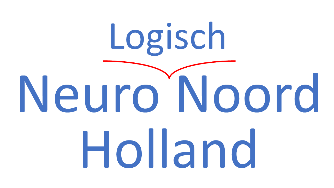 6e Neurologisch Noord Holland nascholingHotel Inntel (Provincialeweg 102) in Zaandam26 maart 2020		 dhr./ mevr. *	* Graag aangeven wat van toepassing isVoornaam:		Initialen:				Achternaam:	Werkadres:	Postcode/plaats:	 Neuroloog* / Neuroloog i.o. */ anios* / anders*, nml.    Emailadres	 (De factuur voor uw administratie wordt u per email toegezonden)Bijzonderheden	 (Ik wil voor toekomstige nascholingen graag  WEL / NIET* ook via dit emailadres op de hoogte gehouden worden)Wilt u bij de NNH een (korte) voordracht houden?:  Nee / Ja*, met als onderwerp: Evt. uw telefoonnummer om uw voordracht af te stemmen:	Bedrijf:	iMeeduAdres:	Oude Wetering 27Postcode:	8043 MV 	Plaats: Zwolle				Land: NederlandIncassant ID:	NL54ZZZ650555510001Kenmerk machtiging:	20200326-		( hier uw BIG-nummer invullen a.u.b.) Reden betaling:	Inschrijfgeld 6e Neurologisch Noord Holland d.d. 26 maart 2020Door ondertekening van dit formulier geeft u toestemming aan iMeedu om een éénmalige incasso-opdracht te sturen naar uw bank om het bedrag van  € 40,- (neuroloog) / € 20,- (a(n)ios of anders)* van uw rekening af te schrijven en aan uw bank om éénmalig het bedrag van  € 40,- / € 20,- * van uw rekening af te schrijven overeenkomstig de opdracht van iMeedu. Als u het niet eens bent met deze afschrijving kunt u deze laten terugboeken. Neem hiervoor binnen 8 weken na afschrijving contact op met uw bank. Vraag uw bank naar de voorwaarden.Uw bankrekening gegevens:Naam			Plaats 				IBAN			Datum 				Handtekening of naam:	 Wilt u dit formulier (graag vóór 21 maart volledig ingevuld) insturen naar:iMeedu						martinzwart@imeedu.nl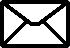 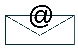 Oude Wetering 27					(mag ook als goed leesbare scan of foto)8043 MV Zwolle		Annulerings- en betalingsvoorwaarden:  Het verschuldigde bedrag wordt rond 21 maart 2020 automatisch geïncasseerd. Bij annulering na 21 maart 2020 behoud iMeedu het recht om 100% van de cursusprijs in rekening te brengen. Met uw inschrijving gaat u akkoord met deze voorwaarden.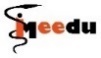 